Расписание служб в период с 9-го по 15-е мая 2022гЧислоСостав БогослуженияВремя9 мая понедельникП А Н И Х И Д А 
Поминовение воинов9:0014 мая
 субботаП А Н И Х И Д А9:0014 мая
 субботаВсенощное бдение, исповедь 
Неделя 4-я по Пасхе, о расслабленомПеренесение мощей блгв. князей Российских Бориса (1072) и Глеба (1115), во святом Крещении Романа и Давида.Прав. Тавифы (I). Свт. Афанасия Великого, архиеп. Александрийского (373). Перенесение мощей блгв. князей Российских Бориса (1072) и Глеба (1115), во святом Крещении Романа и Давида.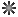 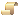 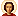 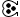 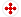 17:0015 мая воскресеньеМолебен святым по прошению прихожан8:0015 мая воскресеньеЛитургия 9:00